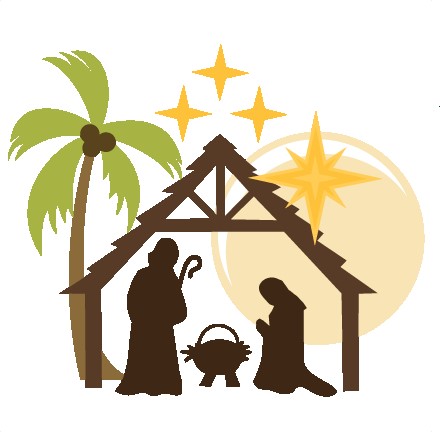 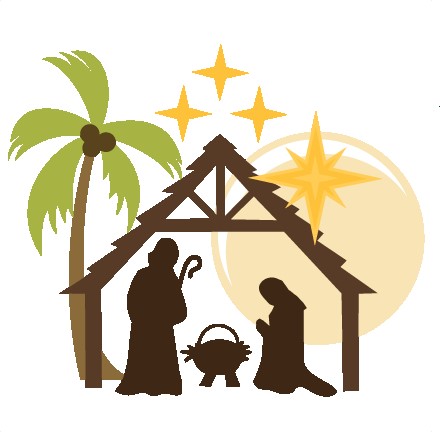   Christmas Services Schedule: December 21 - Blue Christmas 7pm                                                                  December 24 - 7pm Lessons and Carols December 24 - 11pm Candlelight Eucharis December 25 - 10am Christmas Morning Eucharist  